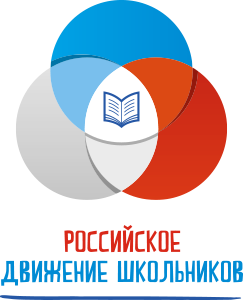 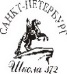 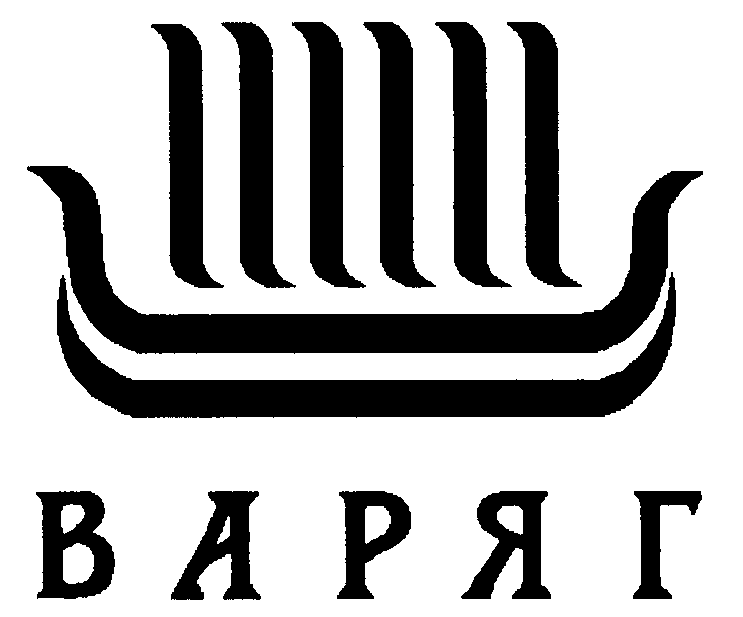 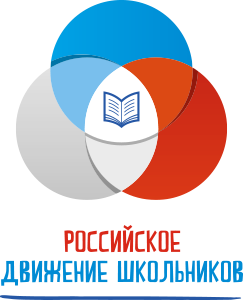 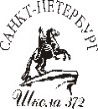 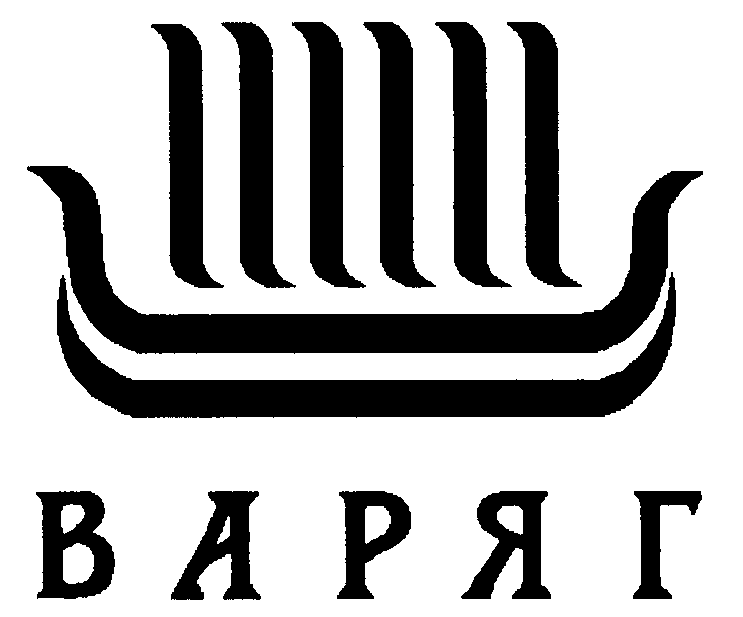 Внимание!ГБОУ школа № 372 продолжает прием документов в летний городской лагерь дневного пребывания «Варяг»Смена будет проходить с 30.05. по 28.06.2018 г.Количество мест ограниченоБолее подробная информация             727-00-96Стоимость смены для категории «дети работающих граждан» (с учетом компенсации 60% из бюджета Санкт-Петербурга) составляет 3511.20 руб.Возраст детей: 2,3,4 отряд – от 11 лет Список документов:1. Заявление 2. Квитанция об оплате3. Копия свидетельства о рождении ребенка4. Ф 95. Копия паспорта одного из родителей6. Копия страхового полиса ребенка7. Документы на льготу (справка с работы одного из родителей при отсутствии других льгот)8. Справка по форме 079-у + прививки (ф 063 или вписаны в справку)9. Справка о эпидокружении (действительна 3 дня)10. Анализ на энтеробиоз (действителен 10 дней)Работа лагеря будет строится на 4 направлениях Российского движения школьниковВыдача путевок: Понедельник, среда 9:00-16:00, Вторник 13:00-18:00ЛИЧНОСТНОЕ РАЗВИТИЕ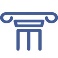 ГРАЖДАНСКАЯ АКТИВНОСТЬ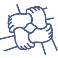 ВОЕННО-ПАТРИОТИЧЕСКОЕ НАПРАВЛЕНИЕ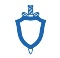 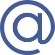 ИНФОРМАЦИОННО-МЕДИЙНОЕ НАПРАВЛЕНИЕ